Simon Peter GregoryJune 7, 1830 – March 17, 1877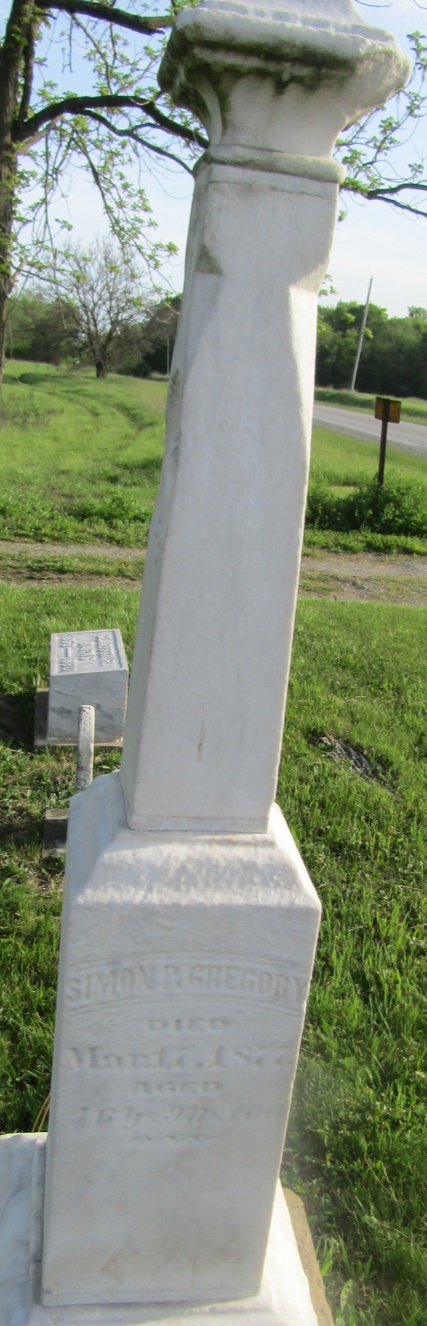 
 No further information found at this time